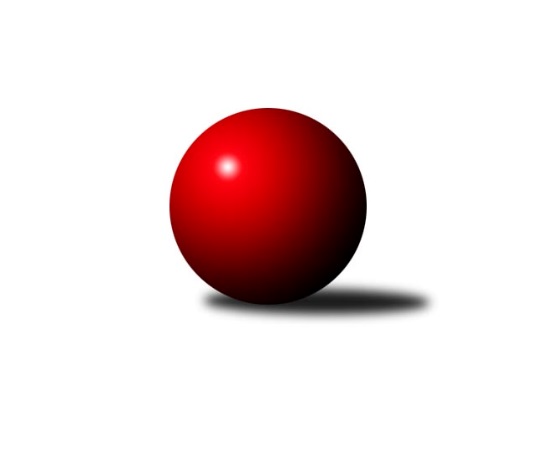 Č.4Ročník 2016/2017	6.5.2024 1. KLM 2016/2017Statistika 4. kolaTabulka družstev:		družstvo	záp	výh	rem	proh	skore	sety	průměr	body	plné	dorážka	chyby	1.	KK Hvězda Trnovany	4	3	0	1	22.0 : 10.0 	(59.0 : 37.0)	3435	6	2252	1183	17.8	2.	SKK Svijany  Vrchlabí	4	3	0	1	22.0 : 10.0 	(57.0 : 39.0)	3448	6	2272	1177	14	3.	TJ Lokomotiva Česká Třebová	4	3	0	1	22.0 : 10.0 	(55.5 : 40.5)	3624	6	2355	1270	13.3	4.	HKK Olomouc	4	3	0	1	20.0 : 12.0 	(54.0 : 42.0)	3481	6	2257	1224	14.8	5.	SKK Hořice	4	2	1	1	18.0 : 14.0 	(45.0 : 51.0)	3362	5	2233	1129	17.8	6.	TJ Loko České Velenice	4	2	1	1	16.0 : 16.0 	(48.5 : 47.5)	3395	5	2263	1131	27.5	7.	TJ Třebíč	4	2	0	2	17.0 : 15.0 	(47.0 : 49.0)	3506	4	2274	1233	15.5	8.	KK Slovan Rosice	4	2	0	2	14.0 : 18.0 	(42.5 : 53.5)	3420	4	2239	1182	16.3	9.	KK Mor.Slávia Brno	4	1	0	3	12.0 : 20.0 	(49.0 : 47.0)	3344	2	2189	1155	22.3	10.	TJ Červený Kostelec	4	1	0	3	11.0 : 21.0 	(37.5 : 58.5)	3436	2	2291	1145	19.3	11.	TJ Valašské Meziříčí	4	0	1	3	9.0 : 23.0 	(42.0 : 54.0)	3446	1	2268	1179	14.8	12.	SKK Jičín	4	0	1	3	9.0 : 23.0 	(39.0 : 57.0)	3389	1	2269	1121	25.5Tabulka doma:		družstvo	záp	výh	rem	proh	skore	sety	průměr	body	maximum	minimum	1.	KK Hvězda Trnovany	3	3	0	0	19.0 : 5.0 	(48.0 : 24.0)	3556	6	3584	3528	2.	TJ Lokomotiva Česká Třebová	2	2	0	0	13.0 : 3.0 	(30.5 : 17.5)	3740	4	3777	3703	3.	SKK Svijany  Vrchlabí	2	2	0	0	12.0 : 4.0 	(27.5 : 20.5)	3672	4	3717	3627	4.	HKK Olomouc	3	2	0	1	15.0 : 9.0 	(42.0 : 30.0)	3459	4	3518	3394	5.	SKK Hořice	1	1	0	0	6.0 : 2.0 	(13.5 : 10.5)	3413	2	3413	3413	6.	TJ Loko České Velenice	1	1	0	0	5.0 : 3.0 	(14.5 : 9.5)	3441	2	3441	3441	7.	TJ Třebíč	2	1	0	1	9.0 : 7.0 	(24.5 : 23.5)	3418	2	3468	3368	8.	KK Slovan Rosice	2	1	0	1	8.0 : 8.0 	(23.0 : 25.0)	3447	2	3489	3404	9.	TJ Červený Kostelec	2	1	0	1	8.0 : 8.0 	(23.0 : 25.0)	3409	2	3414	3404	10.	SKK Jičín	2	0	1	1	7.0 : 9.0 	(23.0 : 25.0)	3373	1	3421	3324	11.	TJ Valašské Meziříčí	2	0	1	1	6.0 : 10.0 	(23.0 : 25.0)	3364	1	3392	3336	12.	KK Mor.Slávia Brno	2	0	0	2	4.0 : 12.0 	(21.5 : 26.5)	3251	0	3293	3208Tabulka venku:		družstvo	záp	výh	rem	proh	skore	sety	průměr	body	maximum	minimum	1.	SKK Hořice	3	1	1	1	12.0 : 12.0 	(31.5 : 40.5)	3345	3	3384	3301	2.	TJ Loko České Velenice	3	1	1	1	11.0 : 13.0 	(34.0 : 38.0)	3379	3	3437	3323	3.	HKK Olomouc	1	1	0	0	5.0 : 3.0 	(12.0 : 12.0)	3503	2	3503	3503	4.	SKK Svijany  Vrchlabí	2	1	0	1	10.0 : 6.0 	(29.5 : 18.5)	3337	2	3374	3299	5.	TJ Lokomotiva Česká Třebová	2	1	0	1	9.0 : 7.0 	(25.0 : 23.0)	3567	2	3622	3511	6.	KK Mor.Slávia Brno	2	1	0	1	8.0 : 8.0 	(27.5 : 20.5)	3391	2	3421	3360	7.	TJ Třebíč	2	1	0	1	8.0 : 8.0 	(22.5 : 25.5)	3551	2	3680	3421	8.	KK Slovan Rosice	2	1	0	1	6.0 : 10.0 	(19.5 : 28.5)	3407	2	3408	3406	9.	KK Hvězda Trnovany	1	0	0	1	3.0 : 5.0 	(11.0 : 13.0)	3314	0	3314	3314	10.	TJ Valašské Meziříčí	2	0	0	2	3.0 : 13.0 	(19.0 : 29.0)	3488	0	3620	3355	11.	TJ Červený Kostelec	2	0	0	2	3.0 : 13.0 	(14.5 : 33.5)	3450	0	3584	3315	12.	SKK Jičín	2	0	0	2	2.0 : 14.0 	(16.0 : 32.0)	3398	0	3436	3359Tabulka podzimní části:		družstvo	záp	výh	rem	proh	skore	sety	průměr	body	doma	venku	1.	KK Hvězda Trnovany	4	3	0	1	22.0 : 10.0 	(59.0 : 37.0)	3435	6 	3 	0 	0 	0 	0 	1	2.	SKK Svijany  Vrchlabí	4	3	0	1	22.0 : 10.0 	(57.0 : 39.0)	3448	6 	2 	0 	0 	1 	0 	1	3.	TJ Lokomotiva Česká Třebová	4	3	0	1	22.0 : 10.0 	(55.5 : 40.5)	3624	6 	2 	0 	0 	1 	0 	1	4.	HKK Olomouc	4	3	0	1	20.0 : 12.0 	(54.0 : 42.0)	3481	6 	2 	0 	1 	1 	0 	0	5.	SKK Hořice	4	2	1	1	18.0 : 14.0 	(45.0 : 51.0)	3362	5 	1 	0 	0 	1 	1 	1	6.	TJ Loko České Velenice	4	2	1	1	16.0 : 16.0 	(48.5 : 47.5)	3395	5 	1 	0 	0 	1 	1 	1	7.	TJ Třebíč	4	2	0	2	17.0 : 15.0 	(47.0 : 49.0)	3506	4 	1 	0 	1 	1 	0 	1	8.	KK Slovan Rosice	4	2	0	2	14.0 : 18.0 	(42.5 : 53.5)	3420	4 	1 	0 	1 	1 	0 	1	9.	KK Mor.Slávia Brno	4	1	0	3	12.0 : 20.0 	(49.0 : 47.0)	3344	2 	0 	0 	2 	1 	0 	1	10.	TJ Červený Kostelec	4	1	0	3	11.0 : 21.0 	(37.5 : 58.5)	3436	2 	1 	0 	1 	0 	0 	2	11.	TJ Valašské Meziříčí	4	0	1	3	9.0 : 23.0 	(42.0 : 54.0)	3446	1 	0 	1 	1 	0 	0 	2	12.	SKK Jičín	4	0	1	3	9.0 : 23.0 	(39.0 : 57.0)	3389	1 	0 	1 	1 	0 	0 	2Tabulka jarní části:		družstvo	záp	výh	rem	proh	skore	sety	průměr	body	doma	venku	1.	SKK Hořice	0	0	0	0	0.0 : 0.0 	(0.0 : 0.0)	0	0 	0 	0 	0 	0 	0 	0 	2.	SKK Svijany  Vrchlabí	0	0	0	0	0.0 : 0.0 	(0.0 : 0.0)	0	0 	0 	0 	0 	0 	0 	0 	3.	TJ Červený Kostelec	0	0	0	0	0.0 : 0.0 	(0.0 : 0.0)	0	0 	0 	0 	0 	0 	0 	0 	4.	KK Hvězda Trnovany	0	0	0	0	0.0 : 0.0 	(0.0 : 0.0)	0	0 	0 	0 	0 	0 	0 	0 	5.	TJ Loko České Velenice	0	0	0	0	0.0 : 0.0 	(0.0 : 0.0)	0	0 	0 	0 	0 	0 	0 	0 	6.	SKK Jičín	0	0	0	0	0.0 : 0.0 	(0.0 : 0.0)	0	0 	0 	0 	0 	0 	0 	0 	7.	KK Slovan Rosice	0	0	0	0	0.0 : 0.0 	(0.0 : 0.0)	0	0 	0 	0 	0 	0 	0 	0 	8.	TJ Valašské Meziříčí	0	0	0	0	0.0 : 0.0 	(0.0 : 0.0)	0	0 	0 	0 	0 	0 	0 	0 	9.	TJ Lokomotiva Česká Třebová	0	0	0	0	0.0 : 0.0 	(0.0 : 0.0)	0	0 	0 	0 	0 	0 	0 	0 	10.	KK Mor.Slávia Brno	0	0	0	0	0.0 : 0.0 	(0.0 : 0.0)	0	0 	0 	0 	0 	0 	0 	0 	11.	HKK Olomouc	0	0	0	0	0.0 : 0.0 	(0.0 : 0.0)	0	0 	0 	0 	0 	0 	0 	0 	12.	TJ Třebíč	0	0	0	0	0.0 : 0.0 	(0.0 : 0.0)	0	0 	0 	0 	0 	0 	0 	0 Zisk bodů pro družstvo:		jméno hráče	družstvo	body	zápasy	v %	dílčí body	sety	v %	1.	Martin Vaněk 	HKK Olomouc 	4	/	4	(100%)	13.5	/	16	(84%)	2.	Ladislav Beránek 	SKK Svijany  Vrchlabí 	4	/	4	(100%)	13.5	/	16	(84%)	3.	Josef Šálek 	KK Hvězda Trnovany 	4	/	4	(100%)	13	/	16	(81%)	4.	Michal Koubek 	KK Hvězda Trnovany 	4	/	4	(100%)	12	/	16	(75%)	5.	Petr Dobeš ml.	TJ Třebíč 	4	/	4	(100%)	12	/	16	(75%)	6.	Milan Klika 	KK Mor.Slávia Brno 	4	/	4	(100%)	11.5	/	16	(72%)	7.	Ondřej Topič 	TJ Lokomotiva Česká Třebová 	4	/	4	(100%)	10.5	/	16	(66%)	8.	Vojtěch Tulka 	SKK Hořice 	4	/	4	(100%)	10	/	16	(63%)	9.	Jiří Bartoníček 	SKK Svijany  Vrchlabí 	4	/	4	(100%)	10	/	16	(63%)	10.	Jan Vařák 	KK Slovan Rosice 	4	/	4	(100%)	10	/	16	(63%)	11.	Kamil Nestrojil 	TJ Třebíč 	3	/	3	(100%)	9	/	12	(75%)	12.	Bronislav Černuška 	TJ Loko České Velenice 	3	/	4	(75%)	12	/	16	(75%)	13.	Václav Kolář 	TJ Lokomotiva Česká Třebová 	3	/	4	(75%)	12	/	16	(75%)	14.	Zdeněk Dvořák ml. 	TJ Loko České Velenice 	3	/	4	(75%)	11	/	16	(69%)	15.	Miroslav Šnejdar ml.	KK Hvězda Trnovany 	3	/	4	(75%)	11	/	16	(69%)	16.	Pavel Jiroušek 	TJ Lokomotiva Česká Třebová 	3	/	4	(75%)	10	/	16	(63%)	17.	Michal Albrecht 	HKK Olomouc 	3	/	4	(75%)	10	/	16	(63%)	18.	Radek Havran 	HKK Olomouc 	3	/	4	(75%)	10	/	16	(63%)	19.	Jiří Kmoníček 	TJ Lokomotiva Česká Třebová 	3	/	4	(75%)	10	/	16	(63%)	20.	Ondřej Touš 	TJ Loko České Velenice 	3	/	4	(75%)	9	/	16	(56%)	21.	Jiří Vejvara 	SKK Svijany  Vrchlabí 	2	/	2	(100%)	7	/	8	(88%)	22.	Karel Ustohal 	KK Mor.Slávia Brno 	2	/	3	(67%)	9	/	12	(75%)	23.	Vlado Žiško 	SKK Svijany  Vrchlabí 	2	/	3	(67%)	8	/	12	(67%)	24.	Pavel Jedlička 	KK Hvězda Trnovany 	2	/	3	(67%)	8	/	12	(67%)	25.	Josef Vejvara 	SKK Jičín 	2	/	3	(67%)	5	/	12	(42%)	26.	Jan Horn 	TJ Červený Kostelec   	2	/	3	(67%)	5	/	12	(42%)	27.	Robert Pevný 	TJ Třebíč 	2	/	4	(50%)	10	/	16	(63%)	28.	Kamil Fiebinger 	SKK Svijany  Vrchlabí 	2	/	4	(50%)	9	/	16	(56%)	29.	Jaromír Šklíba 	SKK Hořice 	2	/	4	(50%)	9	/	16	(56%)	30.	Pavel Louda 	SKK Jičín 	2	/	4	(50%)	9	/	16	(56%)	31.	Miroslav Milan 	KK Mor.Slávia Brno 	2	/	4	(50%)	8.5	/	16	(53%)	32.	Jaroslav Soukup 	SKK Jičín 	2	/	4	(50%)	8	/	16	(50%)	33.	Ivo Fabík 	KK Slovan Rosice 	2	/	4	(50%)	8	/	16	(50%)	34.	Vladimír Výrek 	TJ Valašské Meziříčí 	2	/	4	(50%)	7.5	/	16	(47%)	35.	Martin Podzimek 	TJ Lokomotiva Česká Třebová 	2	/	4	(50%)	7.5	/	16	(47%)	36.	Zdeněk Kandl 	KK Hvězda Trnovany 	2	/	4	(50%)	7	/	16	(44%)	37.	Radek Košťál 	SKK Hořice 	2	/	4	(50%)	7	/	16	(44%)	38.	Štěpán Schuster 	TJ Červený Kostelec   	2	/	4	(50%)	7	/	16	(44%)	39.	Ivan Vondráček 	SKK Hořice 	2	/	4	(50%)	7	/	16	(44%)	40.	Jiří Zemek 	KK Slovan Rosice 	2	/	4	(50%)	7	/	16	(44%)	41.	Luboš Gassmann 	TJ Valašské Meziříčí 	1	/	1	(100%)	4	/	4	(100%)	42.	Ondřej Němec 	KK Mor.Slávia Brno 	1	/	1	(100%)	4	/	4	(100%)	43.	David Hobl 	SKK Svijany  Vrchlabí 	1	/	1	(100%)	2.5	/	4	(63%)	44.	Dalibor Lang 	TJ Třebíč 	1	/	1	(100%)	2	/	4	(50%)	45.	Kamil Bartoš 	HKK Olomouc 	1	/	2	(50%)	5.5	/	8	(69%)	46.	Rudolf Stejskal 	TJ Lokomotiva Česká Třebová 	1	/	2	(50%)	5	/	8	(63%)	47.	Karel Zubalík 	HKK Olomouc 	1	/	2	(50%)	5	/	8	(63%)	48.	Petr Vaněk 	TJ Červený Kostelec   	1	/	2	(50%)	4.5	/	8	(56%)	49.	Radek Kroupa 	SKK Hořice 	1	/	2	(50%)	4	/	8	(50%)	50.	Jiří Němec 	HKK Olomouc 	1	/	2	(50%)	4	/	8	(50%)	51.	Bohumil Maroušek 	TJ Loko České Velenice 	1	/	2	(50%)	3.5	/	8	(44%)	52.	Jiří Mikoláš 	TJ Třebíč 	1	/	2	(50%)	3	/	8	(38%)	53.	Jiří Drábek 	SKK Jičín 	1	/	2	(50%)	3	/	8	(38%)	54.	Jiří Axman st.	KK Slovan Rosice 	1	/	3	(33%)	8	/	12	(67%)	55.	Dalibor Jandík 	TJ Valašské Meziříčí 	1	/	3	(33%)	7	/	12	(58%)	56.	Dominik Ruml 	SKK Hořice 	1	/	3	(33%)	5	/	12	(42%)	57.	Václav Šmída 	TJ Červený Kostelec   	1	/	3	(33%)	5	/	12	(42%)	58.	Pavel Novák 	TJ Červený Kostelec   	1	/	3	(33%)	5	/	12	(42%)	59.	Martin Myška 	TJ Třebíč 	1	/	3	(33%)	4.5	/	12	(38%)	60.	Pavel Kaan 	SKK Jičín 	1	/	3	(33%)	4	/	12	(33%)	61.	Daniel Šefr 	TJ Valašské Meziříčí 	1	/	3	(33%)	4	/	12	(33%)	62.	Michal Rolf 	SKK Svijany  Vrchlabí 	1	/	3	(33%)	4	/	12	(33%)	63.	Tomáš Maroušek 	TJ Loko České Velenice 	1	/	3	(33%)	4	/	12	(33%)	64.	Milan Stránský 	KK Hvězda Trnovany 	1	/	4	(25%)	8	/	16	(50%)	65.	Ondřej Mrkos 	TJ Červený Kostelec   	1	/	4	(25%)	7	/	16	(44%)	66.	Zbyněk Dvořák 	TJ Loko České Velenice 	1	/	4	(25%)	7	/	16	(44%)	67.	Jan Ringel 	SKK Jičín 	1	/	4	(25%)	7	/	16	(44%)	68.	Ivo Hostinský 	KK Mor.Slávia Brno 	1	/	4	(25%)	6.5	/	16	(41%)	69.	Dalibor Matyáš 	KK Slovan Rosice 	1	/	4	(25%)	6.5	/	16	(41%)	70.	Michal Juroška 	TJ Valašské Meziříčí 	1	/	4	(25%)	5.5	/	16	(34%)	71.	Marian Hošek 	HKK Olomouc 	1	/	4	(25%)	5	/	16	(31%)	72.	Tomáš Cabák 	TJ Valašské Meziříčí 	1	/	4	(25%)	5	/	16	(31%)	73.	Václav Rypel 	TJ Třebíč 	1	/	4	(25%)	4	/	16	(25%)	74.	Ladislav Erben 	SKK Svijany  Vrchlabí 	0	/	1	(0%)	1	/	4	(25%)	75.	Michal Klvaňa 	KK Slovan Rosice 	0	/	1	(0%)	1	/	4	(25%)	76.	Petr Holanec 	TJ Lokomotiva Česká Třebová 	0	/	1	(0%)	0.5	/	4	(13%)	77.	Miroslav Kotrč 	TJ Loko České Velenice 	0	/	1	(0%)	0	/	4	(0%)	78.	Jan Dobeš 	TJ Třebíč 	0	/	2	(0%)	1.5	/	8	(19%)	79.	Martin Mýl 	TJ Červený Kostelec   	0	/	2	(0%)	1	/	8	(13%)	80.	Peter Zaťko 	KK Mor.Slávia Brno 	0	/	3	(0%)	4	/	12	(33%)	81.	Martin Hažva 	SKK Hořice 	0	/	3	(0%)	3	/	12	(25%)	82.	Adam Palko 	KK Slovan Rosice 	0	/	3	(0%)	2	/	12	(17%)	83.	Dalibor Tuček 	TJ Valašské Meziříčí 	0	/	4	(0%)	7	/	16	(44%)	84.	Pavel Antoš 	KK Mor.Slávia Brno 	0	/	4	(0%)	4.5	/	16	(28%)	85.	Lukáš Vik 	SKK Jičín 	0	/	4	(0%)	3	/	16	(19%)Průměry na kuželnách:		kuželna	průměr	plné	dorážka	chyby	výkon na hráče	1.	TJ Lokomotiva Česká Třebová, 1-4	3686	2399	1286	17.0	(614.3)	2.	Vrchlabí, 1-4	3646	2365	1281	13.3	(607.8)	3.	TJ Lokomotiva Ústí nad Labem, 1-4	3470	2284	1186	19.3	(578.5)	4.	KK Slovan Rosice, 1-4	3442	2242	1200	15.5	(573.8)	5.	HKK Olomouc, 1-8	3427	2262	1164	18.8	(571.2)	6.	České Velenice, 1-4	3412	2278	1134	21.5	(568.8)	7.	SKK Nachod, 1-4	3396	2241	1155	19.0	(566.1)	8.	TJ Třebíč, 1-4	3395	2223	1172	17.5	(565.8)	9.	SKK Hořice, 1-4	3384	2209	1174	13.5	(564.0)	10.	SKK Jičín, 1-4	3382	2277	1105	26.0	(563.8)	11.	TJ Valašské Meziříčí, 1-4	3381	2209	1172	17.0	(563.6)	12.	KK MS Brno, 1-4	3275	2179	1096	18.5	(545.9)Nejlepší výkony na kuželnách:TJ Lokomotiva Česká Třebová, 1-4TJ Lokomotiva Česká Třebová	3777	3. kolo	Václav Kolář 	TJ Lokomotiva Česká Třebová	684	1. koloTJ Lokomotiva Česká Třebová	3703	1. kolo	Petr Dobeš ml.	TJ Třebíč	682	1. koloTJ Třebíč	3680	1. kolo	Ondřej Topič 	TJ Lokomotiva Česká Třebová	680	3. koloTJ Červený Kostelec  	3584	3. kolo	Václav Kolář 	TJ Lokomotiva Česká Třebová	677	3. kolo		. kolo	Pavel Jiroušek 	TJ Lokomotiva Česká Třebová	660	1. kolo		. kolo	Pavel Jiroušek 	TJ Lokomotiva Česká Třebová	657	3. kolo		. kolo	Martin Podzimek 	TJ Lokomotiva Česká Třebová	647	3. kolo		. kolo	Ondřej Mrkos 	TJ Červený Kostelec  	639	3. kolo		. kolo	Ondřej Topič 	TJ Lokomotiva Česká Třebová	639	1. kolo		. kolo	Kamil Nestrojil 	TJ Třebíč	630	1. koloVrchlabí, 1-4SKK Svijany  Vrchlabí	3717	4. kolo	David Hobl 	SKK Svijany  Vrchlabí	656	4. koloSKK Svijany  Vrchlabí	3627	2. kolo	Jiří Bartoníček 	SKK Svijany  Vrchlabí	648	2. koloTJ Lokomotiva Česká Třebová	3622	2. kolo	Vladimír Výrek 	TJ Valašské Meziříčí	638	4. koloTJ Valašské Meziříčí	3620	4. kolo	Ladislav Beránek 	SKK Svijany  Vrchlabí	634	4. kolo		. kolo	Ladislav Beránek 	SKK Svijany  Vrchlabí	625	2. kolo		. kolo	Ondřej Topič 	TJ Lokomotiva Česká Třebová	620	2. kolo		. kolo	Michal Rolf 	SKK Svijany  Vrchlabí	619	2. kolo		. kolo	Michal Rolf 	SKK Svijany  Vrchlabí	619	4. kolo		. kolo	Dalibor Jandík 	TJ Valašské Meziříčí	616	4. kolo		. kolo	Jiří Bartoníček 	SKK Svijany  Vrchlabí	613	4. koloTJ Lokomotiva Ústí nad Labem, 1-4KK Hvězda Trnovany	3584	3. kolo	Miroslav Šnejdar ml.	KK Hvězda Trnovany	628	4. koloKK Hvězda Trnovany	3556	1. kolo	Michal Koubek 	KK Hvězda Trnovany	624	3. koloKK Hvězda Trnovany	3528	4. kolo	Josef Šálek 	KK Hvězda Trnovany	620	4. koloSKK Jičín	3436	3. kolo	Michal Koubek 	KK Hvězda Trnovany	618	1. koloKK Slovan Rosice	3406	4. kolo	Lukáš Vik 	SKK Jičín	616	3. koloTJ Červený Kostelec  	3315	1. kolo	Jiří Zemek 	KK Slovan Rosice	615	4. kolo		. kolo	Miroslav Šnejdar ml.	KK Hvězda Trnovany	614	3. kolo		. kolo	Michal Koubek 	KK Hvězda Trnovany	608	4. kolo		. kolo	Josef Šálek 	KK Hvězda Trnovany	605	1. kolo		. kolo	Pavel Jedlička 	KK Hvězda Trnovany	600	3. koloKK Slovan Rosice, 1-4HKK Olomouc	3503	3. kolo	Martin Vaněk 	HKK Olomouc	631	3. koloKK Slovan Rosice	3489	3. kolo	Radek Havran 	HKK Olomouc	614	3. koloKK Slovan Rosice	3404	1. kolo	Ladislav Beránek 	SKK Svijany  Vrchlabí	608	1. koloSKK Svijany  Vrchlabí	3374	1. kolo	Jiří Zemek 	KK Slovan Rosice	606	3. kolo		. kolo	Jiří Axman st.	KK Slovan Rosice	600	3. kolo		. kolo	Ivo Fabík 	KK Slovan Rosice	600	1. kolo		. kolo	Dalibor Matyáš 	KK Slovan Rosice	598	1. kolo		. kolo	Dalibor Matyáš 	KK Slovan Rosice	586	3. kolo		. kolo	Jiří Vejvara 	SKK Svijany  Vrchlabí	583	1. kolo		. kolo	Ivo Fabík 	KK Slovan Rosice	581	3. koloHKK Olomouc, 1-8HKK Olomouc	3518	1. kolo	Martin Vaněk 	HKK Olomouc	621	2. koloTJ Lokomotiva Česká Třebová	3511	4. kolo	Jiří Kmoníček 	TJ Lokomotiva Česká Třebová	612	4. koloHKK Olomouc	3466	4. kolo	Václav Kolář 	TJ Lokomotiva Česká Třebová	603	4. koloHKK Olomouc	3394	2. kolo	Radek Havran 	HKK Olomouc	601	1. koloSKK Jičín	3359	1. kolo	Michal Albrecht 	HKK Olomouc	601	4. koloKK Hvězda Trnovany	3314	2. kolo	Kamil Bartoš 	HKK Olomouc	599	1. kolo		. kolo	Ondřej Topič 	TJ Lokomotiva Česká Třebová	598	4. kolo		. kolo	Martin Vaněk 	HKK Olomouc	597	1. kolo		. kolo	Jiří Němec 	HKK Olomouc	595	1. kolo		. kolo	Martin Vaněk 	HKK Olomouc	595	4. koloČeské Velenice, 1-4TJ Loko České Velenice	3441	3. kolo	Bronislav Černuška 	TJ Loko České Velenice	609	3. koloSKK Hořice	3384	3. kolo	Jaromír Šklíba 	SKK Hořice	600	3. kolo		. kolo	Bohumil Maroušek 	TJ Loko České Velenice	599	3. kolo		. kolo	Ivan Vondráček 	SKK Hořice	573	3. kolo		. kolo	Zdeněk Dvořák ml. 	TJ Loko České Velenice	568	3. kolo		. kolo	Vojtěch Tulka 	SKK Hořice	567	3. kolo		. kolo	Dominik Ruml 	SKK Hořice	560	3. kolo		. kolo	Zbyněk Dvořák 	TJ Loko České Velenice	558	3. kolo		. kolo	Tomáš Maroušek 	TJ Loko České Velenice	555	3. kolo		. kolo	Ondřej Touš 	TJ Loko České Velenice	552	3. koloSKK Nachod, 1-4TJ Červený Kostelec  	3414	4. kolo	Ondřej Mrkos 	TJ Červený Kostelec  	605	4. koloKK Slovan Rosice	3408	2. kolo	Pavel Novák 	TJ Červený Kostelec  	601	2. koloTJ Červený Kostelec  	3404	2. kolo	Jiří Zemek 	KK Slovan Rosice	589	2. koloKK Mor.Slávia Brno	3360	4. kolo	Ivo Hostinský 	KK Mor.Slávia Brno	584	4. kolo		. kolo	Jan Vařák 	KK Slovan Rosice	582	2. kolo		. kolo	Jan Horn 	TJ Červený Kostelec  	579	2. kolo		. kolo	Pavel Novák 	TJ Červený Kostelec  	579	4. kolo		. kolo	Dalibor Matyáš 	KK Slovan Rosice	576	2. kolo		. kolo	Václav Šmída 	TJ Červený Kostelec  	572	4. kolo		. kolo	Milan Klika 	KK Mor.Slávia Brno	568	4. koloTJ Třebíč, 1-4TJ Třebíč	3468	4. kolo	Robert Pevný 	TJ Třebíč	647	4. koloKK Mor.Slávia Brno	3421	2. kolo	Karel Ustohal 	KK Mor.Slávia Brno	618	2. koloTJ Třebíč	3368	2. kolo	Robert Pevný 	TJ Třebíč	618	2. koloTJ Loko České Velenice	3323	4. kolo	Kamil Nestrojil 	TJ Třebíč	604	4. kolo		. kolo	Zdeněk Dvořák ml. 	TJ Loko České Velenice	603	4. kolo		. kolo	Petr Dobeš ml.	TJ Třebíč	595	2. kolo		. kolo	Petr Dobeš ml.	TJ Třebíč	586	4. kolo		. kolo	Jiří Mikoláš 	TJ Třebíč	578	4. kolo		. kolo	Václav Rypel 	TJ Třebíč	574	2. kolo		. kolo	Zbyněk Dvořák 	TJ Loko České Velenice	572	4. koloSKK Hořice, 1-4SKK Hořice	3413	2. kolo	Vojtěch Tulka 	SKK Hořice	585	2. koloTJ Valašské Meziříčí	3355	2. kolo	Tomáš Cabák 	TJ Valašské Meziříčí	577	2. kolo		. kolo	Jaromír Šklíba 	SKK Hořice	574	2. kolo		. kolo	Radek Košťál 	SKK Hořice	573	2. kolo		. kolo	Ivan Vondráček 	SKK Hořice	572	2. kolo		. kolo	Michal Juroška 	TJ Valašské Meziříčí	572	2. kolo		. kolo	Dominik Ruml 	SKK Hořice	563	2. kolo		. kolo	Dalibor Tuček 	TJ Valašské Meziříčí	560	2. kolo		. kolo	Vladimír Výrek 	TJ Valašské Meziříčí	557	2. kolo		. kolo	Daniel Šefr 	TJ Valašské Meziříčí	549	2. koloSKK Jičín, 1-4TJ Loko České Velenice	3437	2. kolo	Zdeněk Dvořák ml. 	TJ Loko České Velenice	616	2. koloSKK Jičín	3421	2. kolo	Pavel Louda 	SKK Jičín	610	2. koloSKK Hořice	3349	4. kolo	Ondřej Touš 	TJ Loko České Velenice	599	2. koloSKK Jičín	3324	4. kolo	Bronislav Černuška 	TJ Loko České Velenice	587	2. kolo		. kolo	Pavel Louda 	SKK Jičín	586	4. kolo		. kolo	Jaromír Šklíba 	SKK Hořice	583	4. kolo		. kolo	Jiří Drábek 	SKK Jičín	580	4. kolo		. kolo	Jaroslav Soukup 	SKK Jičín	578	2. kolo		. kolo	Zbyněk Dvořák 	TJ Loko České Velenice	578	2. kolo		. kolo	Jan Ringel 	SKK Jičín	572	2. koloTJ Valašské Meziříčí, 1-4TJ Třebíč	3421	3. kolo	Kamil Nestrojil 	TJ Třebíč	618	3. koloTJ Valašské Meziříčí	3392	1. kolo	Ondřej Touš 	TJ Loko České Velenice	614	1. koloTJ Loko České Velenice	3377	1. kolo	Zdeněk Dvořák ml. 	TJ Loko České Velenice	606	1. koloTJ Valašské Meziříčí	3336	3. kolo	Dalibor Tuček 	TJ Valašské Meziříčí	590	1. kolo		. kolo	Vladimír Výrek 	TJ Valašské Meziříčí	588	1. kolo		. kolo	Bronislav Černuška 	TJ Loko České Velenice	587	1. kolo		. kolo	Petr Dobeš ml.	TJ Třebíč	582	3. kolo		. kolo	Luboš Gassmann 	TJ Valašské Meziříčí	580	1. kolo		. kolo	Michal Juroška 	TJ Valašské Meziříčí	577	1. kolo		. kolo	Martin Myška 	TJ Třebíč	575	3. koloKK MS Brno, 1-4SKK Hořice	3301	1. kolo	Jaromír Šklíba 	SKK Hořice	571	1. koloSKK Svijany  Vrchlabí	3299	3. kolo	Miroslav Milan 	KK Mor.Slávia Brno	570	3. koloKK Mor.Slávia Brno	3293	1. kolo	Milan Klika 	KK Mor.Slávia Brno	563	1. koloKK Mor.Slávia Brno	3208	3. kolo	Radek Košťál 	SKK Hořice	562	1. kolo		. kolo	Vojtěch Tulka 	SKK Hořice	560	1. kolo		. kolo	Vlado Žiško 	SKK Svijany  Vrchlabí	559	3. kolo		. kolo	Jiří Bartoníček 	SKK Svijany  Vrchlabí	559	3. kolo		. kolo	Pavel Antoš 	KK Mor.Slávia Brno	559	1. kolo		. kolo	Jiří Vejvara 	SKK Svijany  Vrchlabí	557	3. kolo		. kolo	Ivan Vondráček 	SKK Hořice	557	1. koloČetnost výsledků:	8.0 : 0.0	1x	7.0 : 1.0	3x	6.0 : 2.0	5x	5.0 : 3.0	5x	4.0 : 4.0	2x	3.0 : 5.0	5x	2.0 : 6.0	2x	1.0 : 7.0	1x